COACHING SOMÁTICO GESTALT: EL CUERPO COMO MOTOR DE CAMBIO EN COACHINGJulius Lassalle, julius@lassalle.berlin, Consultor OD independiente (www.lassalle.berlin)Duración del taller: 1:45hIdioma del taller: Idioma en InglésAporta traducción: NoRESUMENA diferencia de muchas otras escuelas, la Gestalt siempre ha rechazado la separación cuerpo-mente. En cambio, creemos en la totalidad: lo que sentimos, pensamos y actuamos es un reflejo integrado de nuestra figura en el momento presente. Así, trabajar con el cuerpo, tanto el mío como coach Gestalt como el de mi cliente, siempre ha sido clave en el trabajo Gestalt. Hoy en día, esta comprensión es ampliamente aceptada y también respaldada por la neurociencia, p. en el concepto de cognición encarnada. Aún así, siento que hay un potencial sin explotar aquí. La integración de aspectos somáticos en el desarrollo del liderazgo en muchas industrias todavía es extraña para las personas. El ciclo de experiencia de la Gestalt ofrece aquí un buen “puente” y ayuda a vincular naturalmente los aspectos conversacionales y somáticos.Basándome en mi experiencia con varias formas de trabajo corporal, como la Bioenergética, la Respiración Reichiana o la Conciencia Sensorial, quiero trabajar principalmente con los participantes a nivel somático. Así, el taller comenzará con una sesión de ejercicios somáticos. Posteriormente, compartiremos nuestra experiencia y la reflejaremos a la luz del ciclo de experiencia de la Gestalt. Habrá tiempo para explorar diferentes técnicas corporales y crear resonancia a nivel personal. Finalmente compartiremos nuestra experiencia e ideas sobre cómo aplicar la carrocería en un entorno empresarial. Esto también incluye limitaciones y fronteras éticas.El grupo objetivo del taller son entrenadores de negocios y profesionales de DO que desean incluir más el cuerpo en el trabajo con sus clientes, así como personas interesadas en el trabajo corporal y cómo aplicarlo en un entorno comercial.Palabras clave:Gestalt en las Organizaciones, Coaching, Ciclo de Experiencia, Trabajo CorporalBio:Julius trabaja como entrenador ejecutivo y consultor de liderazgo. A sus clientes les proporciona coaching individual, facilitación de equipos y programas de desarrollo de liderazgo. Julius estudió psicología en Technische Universität Berlin antes de comenzar su carrera como consultor de gestión. También trabajó en varios puestos gerenciales en empresas globales de comercio electrónico y tecnología publicitaria antes de convertirse en consultor independiente en 2017. En 2011, Julius comenzó su educación en Gestalt. Hoy, Julius es Gestalt Practitioner in Organisations acreditado y forma parte de la familia EAGT desde 2018. Dentro de EAGT actualmente forma parte del Comité GPO. Además de la Gestalt, está interesado en el trabajo corporal, así como en el liderazgo y el desarrollo organizacional. Recientemente publicó su primer libro "Self-Empowered Leadership" en el que Julius, junto con sus coautores, ayuda a los líderes a encontrar su estilo de liderazgo muy personal más allá de los límites normativos. SOMATIC GESTALT COACHING: THE BODY AS AN ENGINE OF CHANGE IN COACHINGJulius Lassalle, julius@lassalle.berlin, Freelance OD Consultant  (www.lassalle.berlin)Duration of workshop: 1:45h. Workshop language (please indicate which): EnglishProvides translation (please indicate): NoABSTRACTUnlike many other schools, Gestalt has always rejected the body-mind separation. Instead, we believe in wholeness: What we feel, think and how we act is an integrated reflection of our figure in the present moment. Thus, working with the body – my own one as a Gestalt coach as well as my client’s body – has always been key to Gestalt work. Today, this understanding is widely accepted and also backed by neuroscience, e.g. in the concept of embodied cognition. Still, I feel there is untapped potential here. Integrating somatic aspects in leadership development in many industries is still uncanny to people. The Gestalt cycle of experience offers a good “bridge” here and helps to naturally link conversational and somatic aspects.Based on my experience with various forms of bodywork, such as Bioenergetics, Reichian Breathing or Sensory Awareness, I want to work with participants on a somatic level primarily. Thus, the workshop will start with a somatic exercise session. Subsequently, we will share our experience and reflect it in the light of the Gestalt cycle of experience. There will be time to explore different body techniques and to create resonance on a personal level. We will finally share our experience and ideas how to apply bodywork in a business setting. This also includes limitations and ethical boundaries.Target group of the workshop are business coaches and OD practitioners who want to include the body more in the work with their clients as well as people who are interested in bodywork and how to apply it in a business setting.Keywords: Gestalt in Organisations, Coaching, Cycle of Experience, BodyworkBio:Julius works as an executive coach and leadership consultant. To his clients he provides individual coaching, team facilitation and leadership development programs. Julius studied psychology at Technische Universität Berlin before he started his career as a management consultant. He also worked in various management roles in global e-commerce and ad-tech companies before he became a freelance consultant in 2017. In 2011 Julius started his education in Gestalt. Today, Julius is an accredited Gestalt Practitioner in Organisations (GPO) and part of the EAGT family since 2018. Within EAGT he is currently part of the GPO Committee. Besides Gestalt, he is interested in bodywork as well as in leadership and organisational development. He recently published his first book “Self-Empowered Leadership” in which Julius, together with his co-authors, supports leaders to find their very personal leadership style beyond normative boundaries. He lives with his family in Berlin, Germany.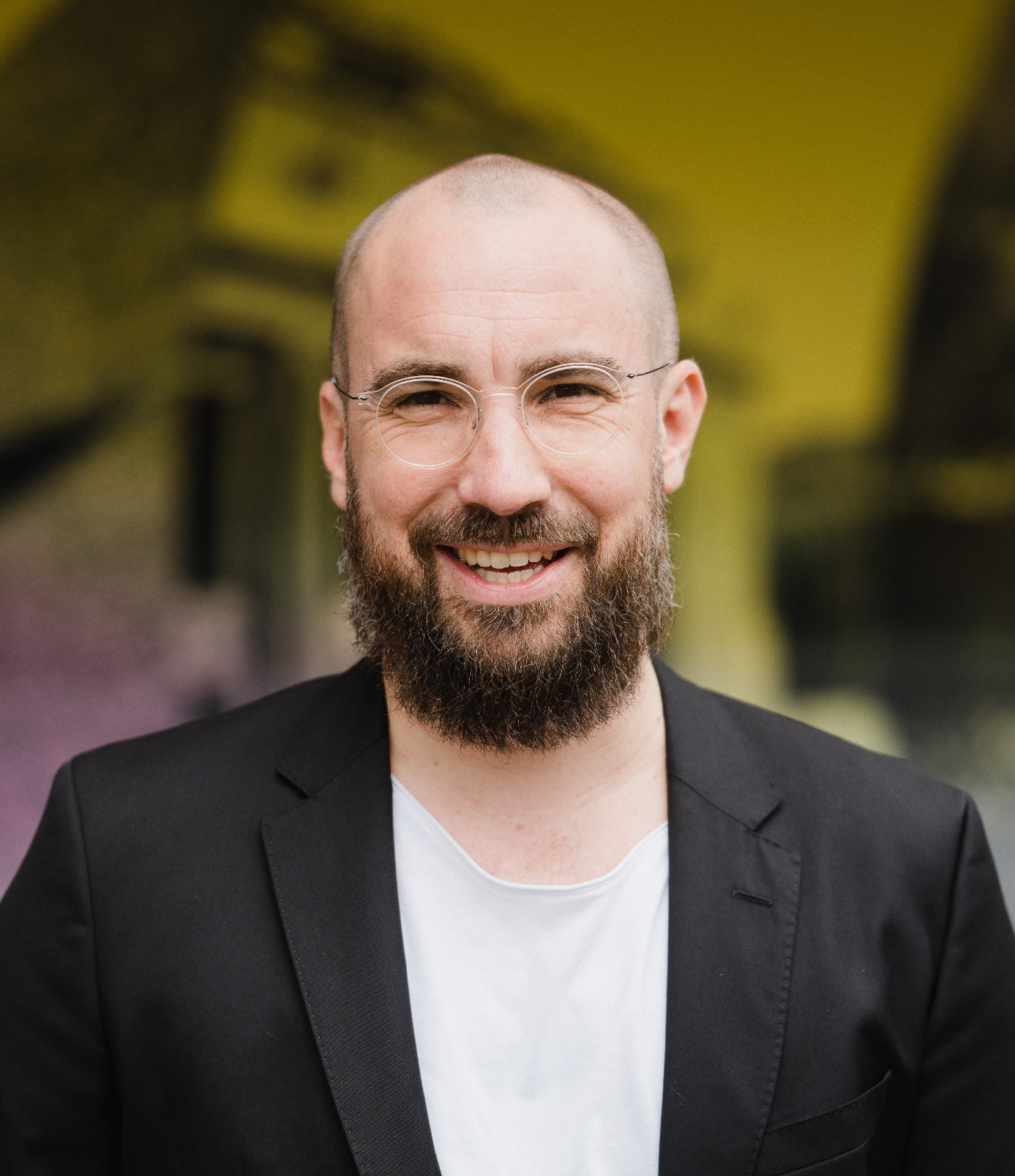 